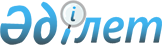 О внесений изменений и дополнений в решение очередной ХХІХ сессии районного маслихата от 24 декабря 2010 года N 286 "О районном бюджете на 2011-2013 годы"
					
			Утративший силу
			
			
		
					Решение Сырдарьинского районного маслихата Кызылординской области от 16 марта 2011 года N 301. Зарегистрировано Департаментом юстиции Кызылординской области 01 апреля 2011 года за N 10-8-143. Утратило силу - решением Сырдарьинского районного маслихата Кызылординской области от 20 марта 2012 года N 37      Сноска. Утратило силу - решением Сырдарьинского районного маслихата Кызылординской области от 20.03.2012 N 37.

      В соответствиий с подпунктом 1) пункта 1 статьи 6 Закона Республики Казахстан "О местном государственном управлении и самоуправлении в Республике Казахстан" от 23 января 2001 года и Бюджетным кодексом Республики Казахстан от 04 декабря 2008 года районный маслихат РЕШИЛ:



      1. Внести в решение очередной ХХІХ сессии районного маслихата от 24 декабря 2010 года N 286 "О районном бюджете на 2011-2013 годы" (зарегистрировано в Реестре государственной регистрации нормативных правовых актов за номером N 10-8-140,опубликовано в газете "Тіршілік тынысы" от 12 января 2011 года N 4) следующие изменения и дополнения:



      в пункте 1:

      Приложение 1 к указанному решению изложить в редакции согласно приложению 1 к настоящему решению;



      в подпункте 1):

      цифры "4 084 826" заменит цифрами "4 220 826";

      цифры "2 503 375" заменит цифрами "2 639 375";



      в подпункте 2):

      цифры "4 084 826" заменить цифрами "4 432 303";



      в подпункте 5):

      цифры "-36 180" заменить цифрами "-247 657";



      в подпункте 6):

      цифры "36 180" заменить цифрами "247 657";



      пункт 4 указанного решения изложить в следующей новой редакции: "Утвердить размер единовременной социальной помощи на приобретение топлива специалистам государственных организации здравоохранения, социального обеспечения культуры и спорта проживающим и работающим в сельской местности и педагогическим работникам работающим в сельской местности, в соответствии с законодательством Республики Казахстан в пределах 6000,0 тысяч тенге";



      в приложении -1 к указанному решению, в подклассе 004 функционалной классификаций Социальная помощь и социальное обеспечение изложить в следующей новой редакции: "Оказание социальной помощи на приобретение топлива специалистам государственных организации здравоохранения, социального обеспечения культуры и спорта проживающим и работающим в сельской местности и педагогическим работникам работающим в сельской местности в соответствии с законодательством Республики Казахстан"



      2. Настоящее решение вводится в действие с 1 января 2011 года.      Председатель

      очередной ХХХІІ сессий

      районного маслихата                              С. Отызбаев      Секретарь районного маслихата                    А. Атақаев      приложение 1

      к решению очередной ХХХІІ сессии

районного маслихата

      от 14 марта 2011 года N 301      приложение 1

      к решению очередной ХХІХ сессии

      районного маслихата

      от 24 декабря N 286 

Районный бюджет на 2011 годтыс.тенге
					© 2012. РГП на ПХВ «Институт законодательства и правовой информации Республики Казахстан» Министерства юстиции Республики Казахстан
				КатегорияКатегорияКатегорияКатегорияКатегорияКатегория



Сумма
КлассКлассКлассКлассКлассПодклассПодклассПодклассПодклассНаименование
12345671. ДОХОДЫ42208261Налоговые поступления15745051Подоходный налог1285252Индивидуальный подоходный налог1285251Индивидуальный подоходный налог с доходов, облагаемых у источника выплаты1171702Индивидуальный подоходный налог с доходов, не облагаемых у источника выплаты110353Индивидуальный подоходный налог с физических лиц, осуществляющих деятельность по разовым талонам3203Социальный налог1255511Социальный налог1255511Социальный налог1255514Hалоги на собственность12957761Hалоги на имущество12752301Налог на имущество юридических лиц и индивидуальных предпринимателей12746302Hалог на имущество физических лиц6003Земельный налог33461Земельный налог с физических лиц на земли сельскохозяйственного назначения12Земельный налог с физических лиц на земли населенных пунктов16603Земельный налог на земли промышленности, транспорта, связи, обороны и иного несельскохозяйственного назначения325Земельный налог на земли водного фонда57Земельный налог с юридических лиц и индивидуальных предпринимателей, частных нотариусов и адвокатов на земли сельскохозяйственного назначения488Земельный налог с юридических лиц, индивидуальных предпринимателей, частных нотариусов и адвокатов на земли населенных пунктов16004Hалог на транспортные средства165001Hалог на транспортные средства с юридических лиц25002Hалог на транспортные средства с физических лиц1400051Единый земельный налог7005Внутренние налоги на товары, работы и услуги232132Акцизы62896Бензин (за исключением авиационного) реализуемый юридическими и физическими лицами в розницу, а также используемый на собственные производственные нужды60097Дизельное топливо, реализуемое юридическими и физическими лицами в розницу, а также используемое на собственные производственные нужды283Поступления за использование природных и других ресурсов200003Плата за пользование водными ресурсами поверхностных источников4Плата за лесные пользования15Плата за пользование земельными участками2000016Плата за эмиссии в окружающую среду4Сборы за ведение предпринимательской и профессиональной деятельности25851Сбор за государственную регистрацию индивидуальных предпринимателей2002Лицензионный сбор за право занятия отдельными видами деятельности4303Сбор за государственную регистрацию юридических лиц и учетную регистрацию филиалов и представительств, а также их перерегистрацию804Сбор с аукционов5Сбор за государственную регистрацию залога движимого имущества и ипотеки судна или строящегося судна2014Сбор за государственную регистрацию транспортных средств, а также их перерегистрацию2518Сбор за государственную регистрацию прав на недвижимое имущество и сделок с ним 180020Плата за размещение наружной (визуальной) рекламы в полосе отвода автомобильных дорог общего пользования местного значения и в населенных пунктах305Налог на игорный бизнес02Фиксированный налог8Обязательные платежи, взимаемые за совершение юридически значимых действий и (или) выдачу документов уполномоченными на то государственными органами или должностными лицами14401Государственная пошлина14402Государственная пошлина, взимаемая с подаваемых в суд исковых заявлений, заявлений особого искового производства, заявлений (жалоб) по делам особого производства, заявлений о вынесении судебного приказа, заявлений о выдаче дубликата исполнительного листа, заявлений о выдаче исполнительных листов на принудительное исполнение решений третейских (арбитражных) судов и иностранных судов, заявлений о повторной выдаче копий судебных актов, исполнительных листов и иных документов, за исключением государственной пошлины с подаваемых в суд исковых заявлений к государственным учреждениям3003Государственная пошлина, взимаемая за совершение нотариальных действий4Государственная пошлина, взимаемая за регистрацию актов гражданского состояния, а также за выдачу гражданам справок и повторных свидетельств о регистрации актов гражданского состояния и свидетельств в связи с изменением, дополнением и восстановлением записей актов гражданского состояния8005Государственная пошлина, взимаемая за оформление документов на право выезда за границу на постоянное место жительства и приглашение в Республику Казахстан лиц из других государств, а также за внесение изменений в эти документы28Государственная пошлина, взимаемая за регистрацию места жительства3059Государственная пошлина, взимаемая за выдачу удостоверения охотника и его ежегодную регистрацию610Государственная пошлина, взимаемая за регистрацию и перерегистрацию каждой единицы гражданского, служебного оружия физических и юридических лиц (за исключением холодного охотничьего, сигнального, огнестрельного бесствольного, механических распылителей, аэрозольных и других устройств, снаряженных слезоточивыми или раздражающими веществами, пневматического оружия с дульной энергией не более 7,5 Дж и калибра до 4,5 мм включительно)1212Государственная пошлина за выдачу разрешений на хранение или хранение и ношение, транспортировку, ввоз на территорию Республики Казахстан и вывоз из Республики Казахстан оружия и патронов к нему 152
Неналоговые поступления27471Доходы от государственной собственности4801Поступления части чистого дохода государственных предприятий02Поступления части чистого дохода коммунальных государственных предприятий05Доходы от аренды имущества, находящегося в государственной собственности4804Доходы от аренды имущества, находящегося в коммунальной собственности4806Прочие неналоговые поступления22671Прочие неналоговые поступления5Поступления дебиторской, депонентской задолженности государственных учреждений, финансируемых из местного бюджета07Возврат неиспользованных средств, ранее полученных из местного бюджета09Другие неналоговые поступления в местный бюджет22673
Поступления от продажи основного капитала41993Продажа земли и нематериальных активов1Продажа земли41991Поступления от продажи земельных участков41992Поступления от продажи земельных участков сельскохозяйственного назначения4
Поступления трансфертов 26393752Трансферты из вышестоящих органов государственного управления26393752Трансферты из областного бюджета26393751Целевые текущие трансферты2519682Целевые трансферты на развитие7132013Субвенции1674206Функциональная группаФункциональная группаФункциональная группаФункциональная группаФункциональная группаФункциональная группа



Всего
ПодфункцияПодфункцияПодфункцияПодфункцияПодфункцияАдминистратор бюджетных программАдминистратор бюджетных программАдминистратор бюджетных программАдминистратор бюджетных программПрограммаПрограммаПрограммаПодпрограммаПодпрограммаНаименование
12345672. РАСХОДЫ44323031
Государственные услуги общего характера3515471
Представительные, исполнительные и другие органы, выполняющие общие функции государственного управления313936112
Аппарат маслихата района (города областного значения)27014001Услуги по обеспечению деятельности маслихата района (города областного значения)22164003Капитальные расходы государственных органов4850122
Аппарат акима района (города областного значения)82218001Услуги по обеспечению деятельности акима района (города областного значения)68201002Создание информационных систем417003Капитальные расходы государственных органов13600123
Аппарат акима района в городе, города районного значения, поселка, аула (села), аульного (сельского) округа204704001Услуги по обеспечению деятельности акима района в городе, города районного значения, поселка, аула (села), аульного (сельского) округа175101022Капитальные расходы государственных органов296032
Финансовая деятельность17152452
Отдел финансов района (города областного значения)17152001Услуги по реализации государственной политики в области исполнения бюджета района (города областного значения) и управления коммунальной собственностью района (города областного значения)16152011Учет, хранение, оценка и реализация имущества, поступившего в коммунальную собственность10005
Планирование и статистическая деятельность20459453Отдел экономики и бюджетного планирования района (города областного значения)20459001Услуги по реализации государственной политики в области формирования и развития экономической политики, системы государственного планирования и управления района (города областного значения)20059004Капитальные расходы государственных органов4002
Оборона19271
Военные нужды1673122
Аппарат акима района (города областного значения)1673005Мероприятия в рамках исполнения всеобщей воинской обязанности16732
Организация работы по чрезвычайным ситуациям254122
Аппарат акима района (города областного значения)254006Предупреждение и ликвидация чрезвычайных ситуаций масштаба района (города областного значения)2543
Общественный порядок, безопасность, правовая, судебная, уголовно-исполнительная деятельность11451
Правоохранительная деятельность1145458
Отдел жилищно-коммунального хозяйства, пассажирского транспорта и автомобильных дорог района (города областного значения)1145021Обеспечение безопасности дорожного движения в населенных пунктах11454
Образование23299951
Дошкольное воспитание и обучение282528464
Отдел образования района (города областного значения)282528009Обеспечение деятельности организаций дошкольного воспитания и обучения2825282
Начальное, основное среднее и общее среднее образование2014411123
Аппарат акима района в городе, города районного значения, поселка, аула (села), аульного (сельского) округа1630005Организация бесплатного подвоза учащихся до школы и обратно в аульной (сельской) местности1630464
Отдел образования района (города областного значения)2012781003Общеобразовательное обучение1938033006Дополнительное образование для детей74748010Внедрение новых технологий обучения в государственной системе образования за счет целевых трансфертов из республиканского бюджета 9
Прочие услуги в области образования33056464
Отдел образования района (города областного значения)33056001Услуги по реализации государственной политики на местном уровне в области образования 15056005Приобретение и доставка учебников, учебно-методических комплексов для государственных учреждений образования района (города областного значения)16443007Проведение школьных олимпиад, внешкольных мероприятий и конкурсов районного (городского) масштаба15575
Здравоохранение1129
Прочие услуги в области здравоохранения112123
Аппарат акима района в городе, города районного значения, поселка, аула (села), аульного (сельского) округа112002Организация в экстренных случаях доставки тяжелобольных людей до ближайшей организации здравоохранения, оказывающей врачебную помощь1126
Социальная помощь и социальное обеспечение2084752
Социальная помощь184542451
Отдел занятости и социальных программ района (города областного значения)184542002Программа занятости36292100Общественные работы35450101Профессиональная подготовка и переподготовка безработных102Дополнительные меры по социальной защите граждан в сфере занятости населения842103Расширение программы социальных рабочих мест и молодежной практики за счет целевых текущих трансфертов из республиканского бюджета004Оказание социальной помощи на приобретение топлива специалистам здравоохранения, образования, социального обеспечения, культуры и спорта в сельской местности в соответствии с законодательством Республики Казахстан13308005Государственная адресная социальная помощь5846011За счет трансфертов из республиканского бюджета015За счет средств местного бюджета5846006Жилищная помощь21517007Социальная помощь отдельным категориям нуждающихся граждан по решениям местных представительных органов5840029За счет средств бюджета района (города областного значения)5840009Социальная поддержка граждан, награжденных от 26 июля 1999 года орденами "Отан", "Данк", удостоенных высокого звания "Халық қаһарманы", почетных званий республики73010Материальное обеспечение детей-инвалидов, воспитывающихся и обучающихся на дому1677014Оказание социальной помощи нуждающимся гражданам на дому29714011За счет трансфертов из республиканского бюджета8209015За счет средств местного бюджета21505016Государственные пособия на детей до 18 лет59274011За счет трансфертов из республиканского бюджета015За счет средств местного бюджета59274017Обеспечение нуждающихся инвалидов обязательными гигиеническими средствами и предоставление услуг специалистами жестового языка, индивидуальными помощниками в соответствии с индивидуальной программой реабилитации инвалида110019
Прочие услуги в области социальной помощи и социального обеспечения23933451
Отдел занятости и социальных программ района (города областного значения)23933001Услуги по реализации государственной политики на местном уровне в области обеспечения занятости и реализации социальных программ для населения22353011Оплата услуг по зачислению, выплате и доставке пособий и других социальных выплат1280021Капитальные расходы государственных органов3007
Жилищно-коммунальное хозяйство8805641
Жилищное хозяйство23484123
Аппарат акима района в городе, города районного значения, поселка, аула (села), аульного (сельского) округа007Организация сохранения государственного жилищного фонда города районного значения, поселка, аула (села), аульного (сельского) округа458
Отдел жилищно-коммунального хозяйства, пассажирского транспорта и автомобильных дорог района (города областного значения)140002Изъятие, в том числе путем выкупа земельных участков для государственных надобностей и связанное с этим отчуждение недвижимого имущества140467
Отдел строительства района (города областного значения)23344003Строительство и (или) приобретение жилья государственного коммунального жилищного фонда23307011За счет трансфертов из республиканского бюджета015За счет средств местного бюджета23307004Развитие, обустройство и (или) приобретение инженерно-коммуникационной инфраструктуры37011За счет трансфертов из республиканского бюджета015За счет средств местного бюджета372
Коммунальное хозяйство727093123
Аппарат акима района в городе, города районного значения, поселка, аула (села), аульного (сельского) округа5210014Организация водоснабжения населенных пунктов5210458
Отдел жилищно-коммунального хозяйства, пассажирского транспорта и автомобильных дорог района (города областного значения)8682012Функционирование системы водоснабжения и водоотведения8682467
Отдел строительства района (города областного значения)713201005Развитие коммунального хозяйства0015За счет средств местного бюджета006Развитие системы водоснабжения713201011За счет трансфертов из республиканского бюджета642281015За счет средств местного бюджета709203
Благоустройство населенных пунктов129987123
Аппарат акима района в городе, города районного значения, поселка, аула (села), аульного (сельского) округа91484008Освещение улиц населенных пунктов13071009Обеспечение санитарии населенных пунктов9660011Благоустройство и озеленение населенных пунктов68753458
Отдел жилищно-коммунального хозяйства, пассажирского транспорта и автомобильных дорог района (города областного значения)29003015Освещение улиц населенных пунктов29003018Благоустройство и озеленение населенных пунктов467
Отдел строительства района (города областного значения)9500703467007Развитие благоустройства городов и населенных пунктов9500011За счет трансфертов из республиканского бюджета703467007015За счет средств местного бюджета95008
Культура, спорт, туризм и информационное пространство2624691
Деятельность в области культуры129466455
Отдел культуры и развития языков района (города областного значения)129466003Поддержка культурно-досуговой работы129466467
Отдел строительства района (города областного значения)0011Развитие объектов культуры2
Спорт 35075465
Отдел физической культуры и спорта района (города областного значения)15075006Проведение спортивных соревнований на районном (города областного значения) уровне7000007Подготовка и участие членов сборных команд района (города областного значения) по различным видам спорта на областных спортивных соревнованиях8075467
Отдел строительства района (города областного значения)20000008Развитие объектов спорта и туризма20000015За счет средств местного бюджета200003
Информационное пространство44960455
Отдел культуры и развития языков района (города областного значения)36936006Функционирование районных (городских) библиотек36306007Развитие государственного языка и других языков народа Казахстана630456
Отдел внутренней политики района (города областного значения)8024002Услуги по проведению государственной информационной политики через газеты и журналы 6099005Услуги по проведению государственной информационной политики через телерадиовещание19259
Прочие услуги по организации культуры, спорта, туризма и информационного пространства52968455
Отдел культуры и развития языков района (города областного значения)9618001Услуги по реализации государственной политики на местном уровне в области развития языков и культуры9268010Капитальные расходы государственных органов350456
Отдел внутренней политики района (города областного значения)16549001Услуги по реализации государственной политики на местном уровне в области информации, укрепления государственности и формирования социального оптимизма граждан12019003Реализация региональных программ в сфере молодежной политики2930006Капитальные расходы государственных органов1600465
Отдел физической культуры и спорта района (города областного значения)26801001Услуги по реализации государственной политики на местном уровне в сфере физической культуры и спорта19801002Создание информационных систем004Капитальные расходы государственных органов700010
Сельское, водное, лесное, рыбное хозяйство, особо охраняемые природные территории, охрана окружающей среды и животного мира, земельные отношения1091491
Сельское хозяйство77833462
Отдел сельского хозяйства района (города областного значения)58260001Услуги по реализации государственной политики на местном уровне в сфере сельского хозяйства12970008Бюджетные кредиты для реализации мер социальной поддержки специалистов социальной сферы сельских населенных пунктов38732099Реализация мер социальной поддержки специалистов социальной сферы сельских населенных пунктов за счет целевых трансфертов из республиканского бюджета 6558467
Отдел строительства района (города областного значения)5000010Развитие объектов сельского хозяйства5000473
Отдел ветеринарии района (города областного значения)14573001Услуги по реализации государственной политики на местном уровне в сфере ветеринарии8573006Организация санитарного убоя больных животных2500007Организация отлова и уничтожения бродячих собак и кошек500008Возмещение владельцам стоимости изымаемых и уничтожаемых больных животных, продуктов и сырья животного происхождения30006
Земельные отношения12943463
Отдел земельных отношений района (города областного значения)12943001Услуги по реализации государственной политики в области регулирования земельных отношений на территории района (города областного значения)12443004Организация работ по зонированию земель005Создание информационных систем007Капитальные расходы государственных органов5009
Прочие услуги в области сельского, водного, лесного, рыбного хозяйства, охраны окружающей среды и земельных отношений18373473
Отдел ветеринарии района (города областного значения)18373011Проведение противоэпизоотических мероприятий1837311
Промышленность, архитектурная, градостроительная и строительная деятельность230962
Архитектурная, градостроительная и строительная деятельность23096467
Отдел строительства района (города областного значения)11808001Услуги по реализации государственной политики на местном уровне в области строительства11808468
Отдел архитектуры и градостроительства района (города областного значения)11288001Услуги по реализации государственной политики в области архитектуры и градостроительства на местном уровне 7158003Разработка схем градостроительного развития территории района и генеральных планов населенных пунктов4000004Капитальные расходы государственных органов13012
Транспорт и коммуникации2306941
Автомобильный транспорт230694123
Аппарат акима района в городе, города районного значения, поселка, аула (села), аульного (сельского) округа32316013Обеспечение функционирования автомобильных дорог в городах районного значения, поселках, аулах (селах), аульных (сельских) округах32316011За счет трансфертов из республиканского бюджета015За счет средств местного бюджета32316458
Отдел жилищно-коммунального хозяйства, пассажирского транспорта и автомобильных дорог района (города областного значения)198378022Развитие транспортной инфраструктуры0011За счет трансфертов из республиканского бюджета015За счет средств местного бюджета023Обеспечение функционирования автомобильных дорог198378011За счет трансфертов из республиканского бюджета015За счет средств местного бюджета19837813
Прочие318953
Поддержка предпринимательской деятельности и защита конкуренции9884469
Отдел предпринимательства района (города областного значения)9884001Услуги по реализации государственной политики на местном уровне в области развития предпринимательства и промышленности 9288003Поддержка предпринимательской деятельности266004Капитальные расходы государственных органов3309
Прочие22011451
Отдел занятости и социальных программ района (города областного значения)4680022Поддержка частного предпринимательства в рамках программы "Дорожная карта бизнеса - 2020"4680011За счет трансфертов из республиканского бюджета4680452
Отдел финансов района (города областного значения)6000012Резерв местного исполнительного органа района (города областного значения) 6000101Резерв местного исполнительного органа района (города областного значения) на неотложные затраты5406102Резерв местного исполнительного органа района (города областного значения) на исполнение обязательств по решениям судов594458
Отдел жилищно-коммунального хозяйства, пассажирского транспорта и автомобильных дорог района (города областного значения)11331001Услуги по реализации государственной политики на местном уровне в области жилищно-коммунального хозяйства, пассажирского транспорта и автомобильных дорог 11331020Создание информационных систем15
Трансферты12351
Трансферты1235452
Отдел финансов района (города областного значения)1235006Возврат неиспользованных (недоиспользованных) целевых трансфертов1235007Бюджетные изъятия016Возврат, использованных не по целевому назначению целевых трансфертов020Целевые текущие трансферты в вышестоящие бюджеты в связи с изменением фонда оплаты труда в бюджетной сфере024Целевые текущие трансферты в вышестоящие бюджеты в связи с передачей функций государственных органов из нижестоящего уровня государственного управления в вышестоящий3. Чистое бюджетное кредитование361805
Погашение бюджетных кредитов25521Погашение бюджетных кредитов25521Погашение бюджетных кредитов, выданных из государственного бюджета255213Погашение бюджетных кредитов, выданных из местного бюджета физическим лицам25524. Сальдо от операций с финансовыми активами0452
Отдел финансов района (города областного значения)0014Формирование или увеличение уставного капитала юридических лиц5. Дефицит бюджета (профицит)-2476576.Финансирование дефицита бюджета (использование профицита)2476577
Поступления займов387321Внутренние государственные займы387322Договоры займа387323Займы, получаемые местным исполнительным органом района (города областного значения)3873216Погашение займов25521Погашение займов2552452Отдел финансов района (города областного значения)2552008Погашение долга местного исполнительного органа перед вышестоящим бюджетом25528
Используемые остатки бюджетных средств2114771Остатки бюджетных средств2114771Свободные остатки бюджетных средств2114771Свободные остатки бюджетных средств211477